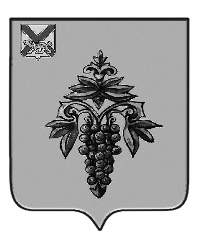 ДУМА ЧУГУЕВСКОГО МУНИЦИПАЛЬНОГО ОКРУГА Р Е Ш Е Н И ЕВ соответствии Постановлением Правительства Российской Федерации от 13 июня 2006 года № 374 «О перечнях документов, необходимых для принятия решения о передаче имущества из федеральной собственности в собственность субъекта Российской Федерации или муниципальную собственность, из собственности субъекта Российской Федерации в федеральную собственность или муниципальную собственность, из муниципальной собственности в федеральную собственность или собственность субъекта Российской Федерации», рассмотрев предложение министерства образования Приморского края о принятии безвозмездно из собственности Приморского края в муниципальную собственность Чугуевского муниципального округа движимого имущества - автобусы, руководствуясь статьей 43 Устава Чугуевского муниципального округа, Дума Чугуевского муниципального округаРЕШИЛА:1. Принять решение о согласии принятия безвозмездно из собственности Приморского края в муниципальную собственность Чугуевского муниципального округа движимого имущества - автобусы: – ПАЗ 320570-02, идентификационный номер – Х1М3205ХХМ0001754, год выпуска – 2021, номер двигателя – 524500М1002513, номер кузова Х1М3205ХХМ0001754, цвет – желтый, мощность двигателя - 98,7 кВт, регистрационный знак - Х695ТЕ125, электронный паспорт транспортного средства – 164301031496998, инвентарный номер, присвоенный КГАУ ДО «РМЦ Приморского края» - 4101250016703, балансовой стоимостью 2 920 200 (Два миллиона девятьсот двадцать тысяч двести) рублей 00 копеек,– ПАЗ 320570-02, идентификационный номер – Х1М3205ХХМ0001769, год выпуска – 2021, номер двигателя – 524500М1002535, номер кузова Х1М3205ХХМ0001769, цвет – желтый, мощность двигателя - 98,7 кВт, регистрационный знак – Х574ТЕ125, электронный паспорт транспортного средства – 164301031497207, инвентарный номер, присвоенный КГАУ ДО «РМЦ Приморского края» - 4101250016702, балансовой стоимостью 2 920 200 (Два миллиона девятьсот двадцать тысяч двести) рублей 00 копеек.2. Направить настоящее решение в администрацию Чугуевского муниципального округа.Председатель Думы Чугуевского муниципального округа                                                 Е.В. ПачковОт 02.09.2022 г.№ 399№ 399О принятии решения о согласии принятия движимого имущества - автобусы, безвозмездно из собственности Приморского края в муниципальную собственность Чугуевского муниципального округаО принятии решения о согласии принятия движимого имущества - автобусы, безвозмездно из собственности Приморского края в муниципальную собственность Чугуевского муниципального округаО принятии решения о согласии принятия движимого имущества - автобусы, безвозмездно из собственности Приморского края в муниципальную собственность Чугуевского муниципального округа